Uyarı: ifadenin içinde buçuk (yarım) geçiyorsa bir ileri saat söylenir. Almanlar var (kala) kısmını düşünmektedir.  Gayri resmi saat ifadelerinde ise önce dakika sona saat birimi söylernir. Die UhrzeitDie Uhrzeit erfragen :   	1. Wie spät ist es ? 			2 . Wie viel Uhr ist es ? 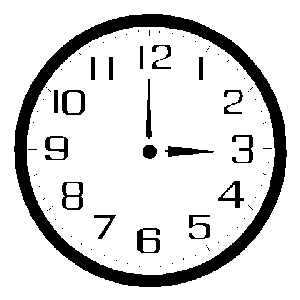 Übung  : Rechnen  Sie die Zahlen 2 + 6 = ZWEI PLUS SECHS IST ACHT9 + 3 = .....................................................................................................................................1 + 5 = .....................................................................................................................................10 – 5 = ZEHN MINUS FÜNF IST FÜNF8 – 3 = ....................................................................................................................................14 – 3 = ...................................................................................................................................20 – 10 = .................................................................................................................................11 + 4 =  ..................................................................................................................................Übung  : Wie spät ist es ? 8 : 55 	Es ist ………………………………	6 : 30 	Es ist ………………………………4 : 25 	Es ist ………………………………	5 : 10 	Es ist ………………………………11 : 35 	Es ist ………………………………	11 : 15 	Es ist ………………………………7 : 20 	Es ist ………………………………	03 : 40 	Es ist ………………………………9 : 45 	Es ist ………………………………	02 : 00 	Es ist ………………………………10 : 30 	Es ist ………………………………	12 : 50 	Es ist ………………………………9 : 25 	Es ist ………………………………	01 : 35 	Es ist ………………………………Übung  : Zeichnet die Uhrzeit ! 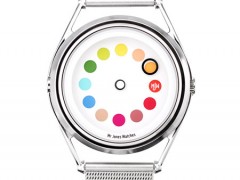 Es ist fünf vor halb sieben		Es ist zwanzig vor acht		Es ist Viertel nach neun         Es ist elf Uhr 			Es ist zehn vor zehn 		Es ist fünf nach halb neunWIE SPÄT IST ES?2:00  ES IST ZWEI UHR.10:00 ...................................................................................................................................3:00  ....................................................................................................................................7:00  ....................................................................................................................................8:00  ....................................................................................................................................12:00  ..................................................................................................................................1:00  ....................................................................................................................................4:00  ....................................................................................................................................6:00  ....................................................................................................................................Wie viel ist es jetzt?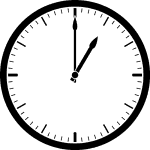 Es ist ein UhroderEs ist eins.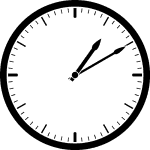 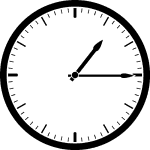 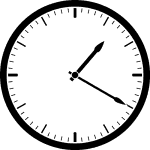 Es ist zehn nach einsEs ist Viertel nach einsEs ist zwanzig nach eins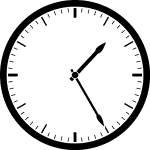 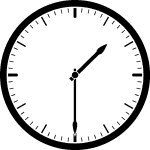 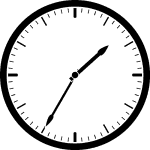 Es ist fünf vor halb zweiEs ist halb zweiEs ist fünf nach halb zwei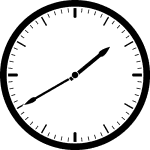 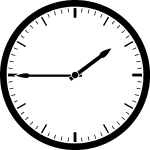 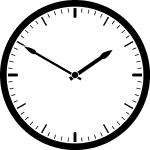 Es ist zwanzig vor zweiEs ist Viertel vor zweiEs ist zehn vor zweiOffizielle Uhrzeit (Resmi)Inoffizielle Uhrzeit 2.00Uhr (gayri resmi)2 : 00zwei Punkt zweizwei Uhr2 :05zwei Uhr fünffünf nach zwei   2       :       05 kurz nach zwei (2.03)nach zwei 2 :10 zwei Uhr zehn zehn nach zwei 2 :15 zwei Uhr fünfzehn fünfzehn nach zwei / Viertel nach zwei 2 : 20 zwei Uhr zwanzig zwanzig nach zwei 2 : 25 zwei Uhr fünfundzwanzig
  2        :            25    Uhrfünfundzwanzig nach zwei (2.25)fünf vor halb drei (2.25)2 :30 halb dreihalb drei (2.30)kurz vor halb drei (2,27)2 :35 zwei Uhr fünfunddreißigfünf nach halb drei (2.35)kurz nach halb drei (2.33)2 :40 zwei Uhr vierzig zwanzig vor drei 2 :45 zwei Uhr fünfundvierzigfünfzehn vor drei / Viertel vor drei2 : 50 zwei Uhr fünfzig zehn vor drei2 : 55 zwei Uhr fünfundfünfzig fünf vor drei2: 57zwei Uhr siebenundfünfzigkurz vor drei (2.57) gegen drei 3 : 00drei Uhr drei Uhr 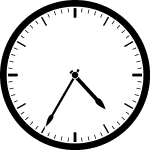 Es ist fünfundzwanzig vor fünf / fünf nach halb fünf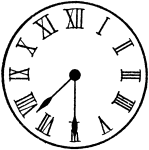 -----------------------------------------------------------------------------------------------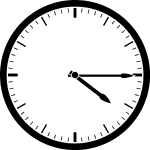 -----------------------------------------------------------------------------------------------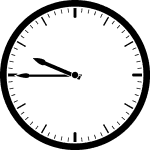 -----------------------------------------------------------------------------------------------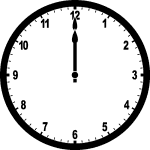 -----------------------------------------------------------------------------------------------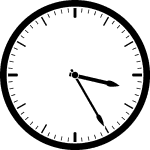 -----------------------------------------------------------------------------------------------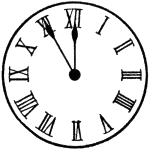 -----------------------------------------------------------------------------------------------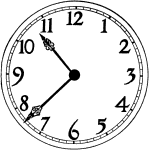 ----------------------------------------------------------------------------------------------Wie spät ist es ?Wie viel Uhr ist es?Wie spät ist es ?Wie viel Uhr ist es?Wie spät ist es ?Wie viel Uhr ist es?Es ist …Es ist …15.00fünfzehn Uhrdrei (Uhr)15.05fünfzehn Uhr fünffünf nach drei15.10fünfzehn Uhr zehn15.15Viertel nach drei15.2015.2515.30halb vier15.35fünfundzwanzig vor vier15.4015.45Viertel vor vier15.5015.5516.00